Serviço Público FederalUniversidade Federal do ParáComissão Permanente de Licitação ANEXO XIIBOLETIM DE MEDIÇÃOMODELO DE BOLETIM DE MEDIÇÃOMODELO DE BOLETIM DE MEDIÇÃOMODELO DE BOLETIM DE MEDIÇÃOMODELO DE BOLETIM DE MEDIÇÃOMODELO DE BOLETIM DE MEDIÇÃOMODELO DE BOLETIM DE MEDIÇÃOMODELO DE BOLETIM DE MEDIÇÃOMODELO DE BOLETIM DE MEDIÇÃOMODELO DE BOLETIM DE MEDIÇÃOMODELO DE BOLETIM DE MEDIÇÃOMODELO DE BOLETIM DE MEDIÇÃOMODELO DE BOLETIM DE MEDIÇÃOMODELO DE BOLETIM DE MEDIÇÃOMODELO DE BOLETIM DE MEDIÇÃOMODELO DE BOLETIM DE MEDIÇÃOMODELO DE BOLETIM DE MEDIÇÃOMODELO DE BOLETIM DE MEDIÇÃO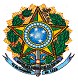 SERVIÇO PÚBLICO FEDERALUNIVERSIDADE FEDERAL DO PARÁCAMPUS UNIVERSITÁRIO DO GUAMÀCENTRO DE TECNOLOGIA DA INFORMAÇÃO E COMUNICAÇÃOSERVIÇO PÚBLICO FEDERALUNIVERSIDADE FEDERAL DO PARÁCAMPUS UNIVERSITÁRIO DO GUAMÀCENTRO DE TECNOLOGIA DA INFORMAÇÃO E COMUNICAÇÃOSERVIÇO PÚBLICO FEDERALUNIVERSIDADE FEDERAL DO PARÁCAMPUS UNIVERSITÁRIO DO GUAMÀCENTRO DE TECNOLOGIA DA INFORMAÇÃO E COMUNICAÇÃOSERVIÇO PÚBLICO FEDERALUNIVERSIDADE FEDERAL DO PARÁCAMPUS UNIVERSITÁRIO DO GUAMÀCENTRO DE TECNOLOGIA DA INFORMAÇÃO E COMUNICAÇÃOSERVIÇO PÚBLICO FEDERALUNIVERSIDADE FEDERAL DO PARÁCAMPUS UNIVERSITÁRIO DO GUAMÀCENTRO DE TECNOLOGIA DA INFORMAÇÃO E COMUNICAÇÃOEMPENHO N°EMPENHO N°EMPENHO N°EMPENHO N°EMPENHO N°OS:OS:Nº CONTRATO:Nº CONTRATO:Nº CONTRATO:Nº CONTRATO:Nº CONTRATO:SERVIÇO PÚBLICO FEDERALUNIVERSIDADE FEDERAL DO PARÁCAMPUS UNIVERSITÁRIO DO GUAMÀCENTRO DE TECNOLOGIA DA INFORMAÇÃO E COMUNICAÇÃOSERVIÇO PÚBLICO FEDERALUNIVERSIDADE FEDERAL DO PARÁCAMPUS UNIVERSITÁRIO DO GUAMÀCENTRO DE TECNOLOGIA DA INFORMAÇÃO E COMUNICAÇÃOSERVIÇO PÚBLICO FEDERALUNIVERSIDADE FEDERAL DO PARÁCAMPUS UNIVERSITÁRIO DO GUAMÀCENTRO DE TECNOLOGIA DA INFORMAÇÃO E COMUNICAÇÃOSERVIÇO PÚBLICO FEDERALUNIVERSIDADE FEDERAL DO PARÁCAMPUS UNIVERSITÁRIO DO GUAMÀCENTRO DE TECNOLOGIA DA INFORMAÇÃO E COMUNICAÇÃOSERVIÇO PÚBLICO FEDERALUNIVERSIDADE FEDERAL DO PARÁCAMPUS UNIVERSITÁRIO DO GUAMÀCENTRO DE TECNOLOGIA DA INFORMAÇÃO E COMUNICAÇÃOCONTRATADA: CONTRATADA: CONTRATADA: CONTRATADA: CONTRATADA: CONTRATADA: CONTRATADA: PROCESSO N°PROCESSO N°PROCESSO N°PROCESSO N°PROCESSO N°SERVIÇO PÚBLICO FEDERALUNIVERSIDADE FEDERAL DO PARÁCAMPUS UNIVERSITÁRIO DO GUAMÀCENTRO DE TECNOLOGIA DA INFORMAÇÃO E COMUNICAÇÃOSERVIÇO PÚBLICO FEDERALUNIVERSIDADE FEDERAL DO PARÁCAMPUS UNIVERSITÁRIO DO GUAMÀCENTRO DE TECNOLOGIA DA INFORMAÇÃO E COMUNICAÇÃOSERVIÇO PÚBLICO FEDERALUNIVERSIDADE FEDERAL DO PARÁCAMPUS UNIVERSITÁRIO DO GUAMÀCENTRO DE TECNOLOGIA DA INFORMAÇÃO E COMUNICAÇÃOSERVIÇO PÚBLICO FEDERALUNIVERSIDADE FEDERAL DO PARÁCAMPUS UNIVERSITÁRIO DO GUAMÀCENTRO DE TECNOLOGIA DA INFORMAÇÃO E COMUNICAÇÃOSERVIÇO PÚBLICO FEDERALUNIVERSIDADE FEDERAL DO PARÁCAMPUS UNIVERSITÁRIO DO GUAMÀCENTRO DE TECNOLOGIA DA INFORMAÇÃO E COMUNICAÇÃOCONTRATANTE: Universidade Federal do ParáCONTRATANTE: Universidade Federal do ParáCONTRATANTE: Universidade Federal do ParáCONTRATANTE: Universidade Federal do ParáCONTRATANTE: Universidade Federal do ParáCONTRATANTE: Universidade Federal do ParáCONTRATANTE: Universidade Federal do ParáPREGÃO (SRP) N°PREGÃO (SRP) N°PREGÃO (SRP) N°PREGÃO (SRP) N°PREGÃO (SRP) N°Serviços de natureza frequente relativos a serviços de infraestrutura de redes.Serviços de natureza frequente relativos a serviços de infraestrutura de redes.Serviços de natureza frequente relativos a serviços de infraestrutura de redes.Serviços de natureza frequente relativos a serviços de infraestrutura de redes.Serviços de natureza frequente relativos a serviços de infraestrutura de redes.Serviços de natureza frequente relativos a serviços de infraestrutura de redes.Serviços de natureza frequente relativos a serviços de infraestrutura de redes.SERVIÇO EXECUTADO:SERVIÇO EXECUTADO:SERVIÇO EXECUTADO:SERVIÇO EXECUTADO:SERVIÇO EXECUTADO:SERVIÇO EXECUTADO:SERVIÇO EXECUTADO:SERVIÇO EXECUTADO:SERVIÇO EXECUTADO:SERVIÇO EXECUTADO:ITEMDESCRIÇÃO DOS SERVIÇOSUN.PREÇO UNIT.TOTALTOTALTOTALMEDIÇÃO 1MEDIÇÃO 1MEDIÇÃOMEDIÇÃOMEDIÇÃOMEDIÇÃOACUMULADOACUMULADOSALDO A PAGARSALDO A PAGARITEMDESCRIÇÃO DOS SERVIÇOSUN.PREÇO UNIT.QUANT.QUANT.TOTALQUANT.TOTALQUANT.TOTALQUANT.TOTALTOTAL GERALTOTAL GERALR$                                -R$                                -R$                                -R$                           -R$                           -R$                                -R$                                -R$                                -R$                                -CERTIFICAÇÃOCERTIFICAÇÃOCERTIFICAÇÃOCERTIFICAÇÃOCERTIFICAÇÃOCERTIFICAÇÃOCERTIFICAÇÃOCERTIFICAÇÃOCERTIFICAÇÃOCERTIFICAÇÃOCERTIFICAÇÃOCERTIFICAÇÃOCERTIFICAÇÃOCERTIFICAÇÃOCERTIFICAÇÃOCERTIFICAÇÃOCERTIFICAÇÃOTÉCNICO RESPONSÁVEL PELA CONTRATADA:TÉCNICO RESPONSÁVEL PELA CONTRATADA:TÉCNICO RESPONSÁVEL PELA FISCALIZAÇÃO:TÉCNICO RESPONSÁVEL PELA FISCALIZAÇÃO:TÉCNICO RESPONSÁVEL PELA FISCALIZAÇÃO:TÉCNICO RESPONSÁVEL PELA FISCALIZAÇÃO:TÉCNICO RESPONSÁVEL PELA FISCALIZAÇÃO:TÉCNICO RESPONSÁVEL PELA UNIDADE:TÉCNICO RESPONSÁVEL PELA UNIDADE:TÉCNICO RESPONSÁVEL PELA UNIDADE:TÉCNICO RESPONSÁVEL PELA UNIDADE:TÉCNICO RESPONSÁVEL PELA UNIDADE:TÉCNICO RESPONSÁVEL PELA UNIDADE:TÉCNICO RESPONSÁVEL PELA UNIDADE:TÉCNICO RESPONSÁVEL PELA UNIDADE:DATA:DATA: